NOMBRE COMPLETO FEDERICO OCHOA CASTREJON CARGO ACTUALCOORDINADOR C Datos Institucionales 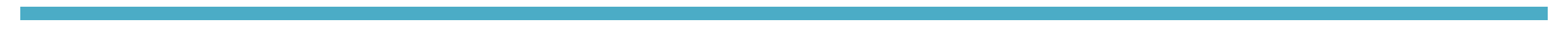 Nombre: COORDINACION GENERAL DE SERVIOCIOS PUBLICOS MUNICIPALESTeléfono: 3415752579Domicilio: AV. COLON N.62Correo-e: Datos Académicos PRIMARIA: ANEXA LA NORMALSECUNDARIA: BENITO JUAREZPREPARATORIA REGIONAL DE CIUDAD GUZMANFACULTAD DE ADMINISTRACION DE EMPRESAS UDG Experiencia Laboral 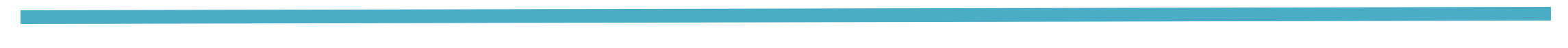 SERVIDOR PUBLICO EN EL MUNICIPIO DE ZAPOTLAN EL GRANDE, JALISCO DESDE EL 01 DE NOVIEMBRE DEL AÑO 2021Logros destacadosCURSOS TOMADOS Cursos y DiplomadosHIGIENE Y SEGURIDADCODIGO Y ETICAPRIMEROS AUXILIOSDECLARACION PATRIMONIAL 